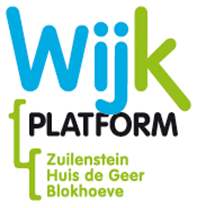 Nieuwegein, 7 december 2016Beste mensen,Graag nodigen wij jullie uit voor de vergadering van dinsdag 13 december aanstaande om 20.00 uur in het NBC congrescentrum. Iedereen is welkom! Ook als je al een aantal keren er niet kon zijn! We zien uit naar jullie komst.Namens het bestuur, met vriendelijke groet,Ton Visser, secretaris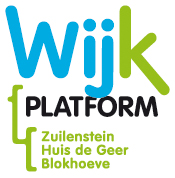 AGENDAWijkplatform Zuilenstein/Huis de Geer/Blokhoeve 
dinsdag 13 december 2016Aanvang 20.00 uur in het NBC CongrescentrumOpening										 Notulen 18 oktober 2016 (vaststellen)							 Mededelingen en ingekomen stukken						 Nalopen actielijst (verstuurd met verslag 18 oktober)Voortgangsrapportage Blokhoeve onderwerpenBeheer (Publiek Domein) – William Hoogenkamp	Informatie over instellen tuinwedstrijd ‘A la’ het ‘Schoffeltje’ 				Rondvraagje langs de wijken							 Sluiting vergadering met aansluitend de jaarafsluiting met ‘borrel’									